






Hydrating Glow Exfoliant Web Product Details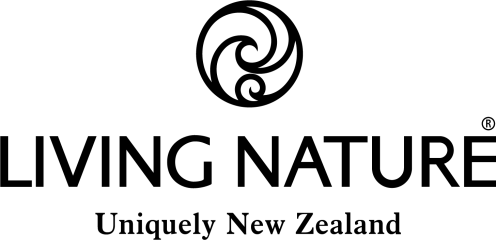 

Code: 15283Product Name: Hydrating Glow ExfoliantSize: 75ml

RRP: $54.00 NZD

Skin type: All skin types.

Description:
Living Nature’s new Hydrating Glow Exfoliant gently exfoliates skin, revealing a radiant, smooth and hydrated complexion. Natural AHAs from Lactic, Tartaric and Citric Acids gently exfoliate and remove dead skin cells helping to improve the appearance of dull, uneven skin Natural BHA from Willow Bark helps to unclog pores and calm blemished or acne prone skinInfused with Papaya and Grapefruit extracts to provide a boost of vitamins and antioxidants The added benefit of water-trapping Amino Acids keep skin hydrated and fresh100% natural ingredientsVegan friendly Made in New ZealandSuitable for all skin types. 
75ml.Usage: Apply to face and neck after cleansing, avoiding eye area. Leave on for 5-10 minutes, then wash off with tepid water. Follow with your Living Nature toning gel and moisturiser. For best results, use 1 – 2 times per week.Note: This product contains a natural alpha hydroxy acid (AHA) which may increase skin’s sensitivity to the sun. Ensure you wear sunscreen and limit sun exposure while using this product.

Ingredients: Aqua, Sodium PCA, Glycerin, Sclerotium gum, Salicylic acid, Citric Acid, Galactoarabinan (larch tree extract), Carica papaya extract, Citrus grandis fruit extract, Tartaric Acid, Lactic Acid, Tocopherol, Parfum*.*From natural essential oils: Citronellol, Linalool
**Certified organic

Example of product imagery sort order:

    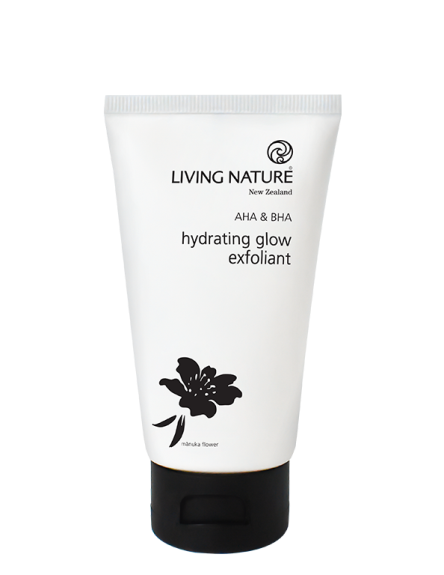 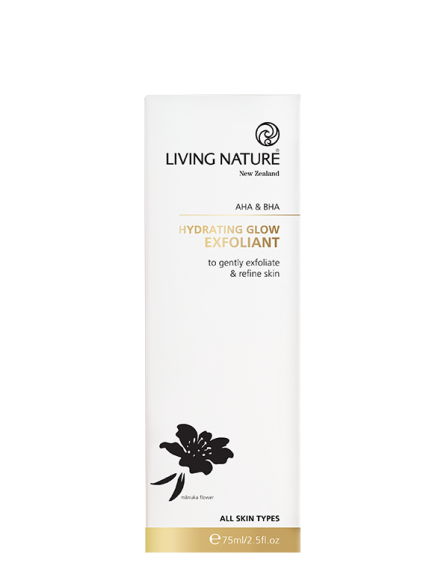 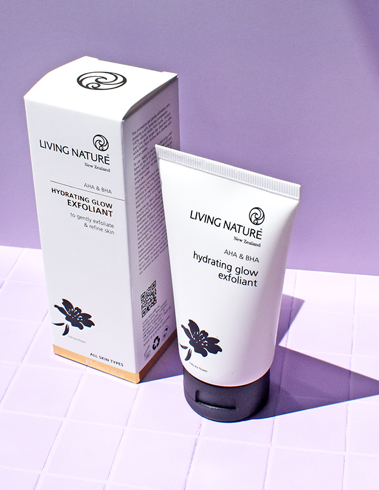 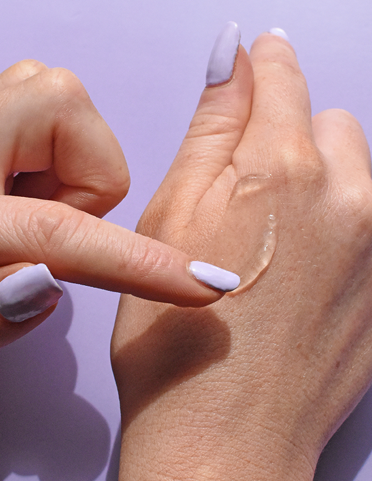 